Standard Template for Information Services Services offered by a department can either be in online or manual mode. In either of these cases, the citizen will need to know the basic background information for availing the Service.  Details about the Service, forms to be submitted, documents, eligibilty criteria, fees to be paid etc. All such information that the user will need should be available in one place without having to navigate to different site locations. Further, the activities should be explained in a simple, straight manner with the checklists, Process and procedure all explained with clarity.A  Standard template with mandatory information for availing Services has been devised is described below. Getting ready: Checklist including Eligibility CriteriaA brief Overview Overall Process Flow for the ServiceDiagrammatic formDescription of the sequence of steps depicted in above diagramForms to be filled Guidelines for filling up the formEligibility criteriaFees including the Payment ModeDocuments required including Certificates, NOCs etc.Photo id, size, quality, signature, etc.Important Timelines Due date for submissionTime for processing (approximate)How to ApplySteps for applyingMake sure that you are eligible for applying(Review the eligibility checklist)Complete the forms to be filledLink to the forms to be filledLink to the Guidelines for filling formEnsure that you attach the relevant documentsPay the required feesWhom to contact for any queries – This includes Name, Phone No. (Both primary no. and alternate no.) and e-mail id.Whether the service is offline or onlineFor Offline: Address where the application is to be submitted For online: URL address13: Service outcome A Sample implementation of the Information Service template is as follows: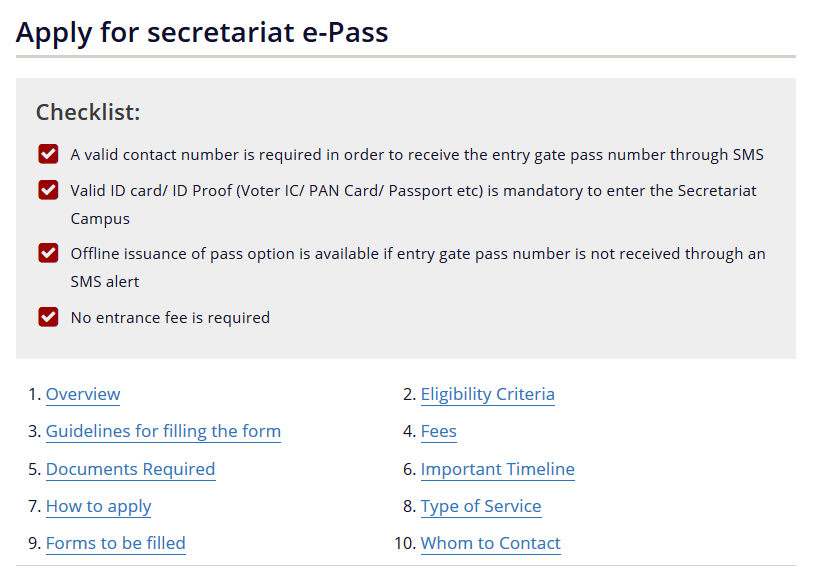 